Постановление Главы муниципального образования«Кошехабльское сельское поселение»«25» февраля 2019г.                      № 8                                 а. КошехабльО создании комиссии по обеспечению безопасности дорожного движения
на территории МО «Кошехабльское  сельское поселение»На основании Федерального Закона  от 06.10.2003 №131-ФЗ  «Об общих принципах организации местного самоуправления в Российской Федерации», Устава МО «Кошехабльское сельское поселение»  и в целях решения вопросов обеспечения безопасности дорожного движения на территории МО «Кошехабльское сельское поселение» ПОСТАНОВЛЯЮ:Создать комиссию по обеспечению безопасности дорожного движения на территории МО «Кошехабльское сельское поселение» Утвердить  состав комиссии по обеспечению безопасности дорожного движения на территории МО «Кошехабльское  сельское поселение», согласно приложению № 1 к настоящему Постановлению. Утвердить Положение о комиссии по обеспечению безопасности дорожного движения на территории МО «Кошехабльское сельское поселение»,  согласно приложению № 2 к настоящему Постановлению. Настоящее постановление вступает в силу с момента его официального опубликования (обнародования). Глава муниципального образования «Кошехабльское сельское поселение»                                         Х.Г.  Борсов                                                                                       Приложение № 1
к Постановлению главы муниципального образования  
«Кошехабльское сельское поселение»
от  «25» февраля  2019г. № 8СОСТАВ
комиссии по обеспечению безопасности дорожного движения
на территории МО «Кошехабльское сельское поселение» Председатель комиссии – Киргашев Касей Гумерович – заместитель главы МО «Кошехабльское сельское поселение» по строительству и ЖКХ. Секретарь комиссии – Коблева Саида Муратовна – специалист первой категории администрации МО «Кошехабльское сельское поселение»Члены комиссии: Тхаркахов Азамат Музрибович – главный специалист администрации МО «Кошехабльское сельское поселение»; Боджоков Хамзет Галимович – ведущий специалист администрации МО «Кошехабльское сельское поселение»;  Белимготов Рустэм Заурбиевич – депутат МО «Кошехабльское сельское поселение»; Хуажев Аскер Мурикович – старший государственный инспектор ГИБДД . Приложение № 1
к Постановлению главы муниципального образования  
«Кошехабльское сельское поселение»
от  «25» февраля 2019г. № 8 ПОЛОЖЕНИЕ
о комиссии по обеспечению безопасности дорожного движения
на территории МО «Кошехабльское сельское поселение»1.Общие положения1.1. Комиссия по обеспечению безопасности дорожного движения на территории МО «Кошехабльское сельское поселение» (далее – комиссия) является координационным органом МО «Кошехабльское сельское поселение» по вопросам безопасности дорожного движения на территории МО «Кошехабльское сельское поселение».1.2. Комиссия создается и упраздняется постановлением главы администрации МО «Кошехабльское сельское поселение».1.3. Комиссия в своей деятельности руководствуется Конституцией Российской Федерации, федеральными законами и законами  Республики Адыгея, Уставом МО «Кошехабльское сельское поселение», настоящим Положением.1.4. Комиссия осуществляет свои полномочия по взаимодействию с предприятиями, учреждениями, организациями, расположенными на территории МО «Кошехабльское сельское поселение».2.Основные задачи комиссии2.1. Основными задачами комиссии являются:- координация деятельности предприятий, учреждений, организаций, расположенных на территории МО «Кошехабльское сельское поселение», по вопросам обеспечения безопасности дорожного движения;- организация разработки и выполнения программ по предупреждению аварийности на автомобильных дорогах;- подготовка предложений по совершенствованию работы по обеспечению безопасности дорожного движения.-   проведение профилактических мероприятий с гражданами сельского поселения по безопасности дорожного движения, а так же лишенными водительских прав. 3. Основные полномочия комиссии3.1. Изучение причин аварийности на автомобильном транспорте, рассмотрение состояния мероприятий по ее предупреждению на территории МО «Кошехабльское сельское поселение».3.2. Определение основных приоритетных направлений деятельности по предупреждению дорожно-транспортных происшествий на территории МО «Кошехабльское сельское поселение».3.3. Организация и разработка нормативно-правовых актов в области обеспечения безопасности дорожного движения.3.4. Организация разработки и выполнения муниципальных программ по безопасности дорожного движения на территории МО «Кошехабльское сельское поселение».3.5. Внесение предложений, решений по проектам муниципальных программ предупреждения дорожно-транспортного травматизма и снижения потерь, вызванных аварийностью на автомобильном транспорте.3.6. Осуществление взаимодействия со средствами массовой информации по вопросам освещения проблем безопасности дорожного движения.4. Права комиссии4.1. Комиссия имеет право:- получать в установленном порядке на безвозмездной основе от государственных, общественных и иных организаций, должностных лиц документы, материалы, информацию, необходимые для обеспечения деятельности комиссии;- освещать работу комиссии в средствах информации;- заслушивать по выполнению решений комиссии руководителей предприятий, учреждений, их представителей.5. Порядок деятельности комиссии5.1. Руководство деятельностью комиссии осуществляет председатель комиссии, а в его отсутствие – заместитель председателя комиссии. В его компетенцию входит:- распределение обязанностей среди членов комиссии;- ведение заседаний комиссии.5.2. Комиссия осуществляет свою деятельность в соответствии с планом работ.5.3. Заседание комиссии проводится не реже одного раза в квартал, а также в случаях необходимости безотлагательного  рассмотрения вопросов, относящихся к ее полномочиям.5.4. Материалы, проекты решений должны быть предоставлены в комиссию не позднее, чем за пять дней до проведения заседания, в случаях безотлагательного решения – немедленно.5.5. Организационно-технические функции по подготовке и проведению заседаний комиссии  осуществляет ее секретарь.5.6. Комиссия по предметам своего ведения принимает решения открытым голосованием простым большинством голосов.5.7. Решение комиссии подписывается председателем комиссии или его заместителем и имеет рекомендательный характер для предприятий, учреждений и общественных организаций.5.8. Заседание комиссии правомочно, если в работе комиссии принимает участие большинство членов комиссии..РЕСПУБЛИКА АДЫГЕЯАДМИНИСТРАЦИЯ Муниципального образования «КОШЕХАБЛЬСКОЕ СЕЛЬСКОЕ ПОСЕЛЕНИЕ»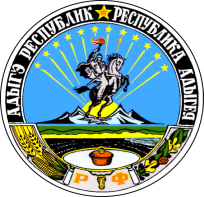 АДЫГЭ РЕСПУБЛИКМУНИЦИПАЛЬНЭ ГЪЭПСЫКIЭ ЗИIЭ«КОЩХЬАБЛЭ КЪОДЖЭ ПСЭУПI»